Comité Intergubernamental sobre Propiedad Intelectual y Recursos Genéticos, Conocimientos Tradicionales y FolcloreCuadragésima primera sesiónGinebra, 16 a 20 de marzo de 2020Proyecto de orden del díapreparado por la SecretaríaApertura de la sesiónElección de los integrantes de la MesaAprobación del orden del díaVéanse el presente documento y los documentos WIPO/GRTKF/IC/41/INF/2 y WIPO/GRTKF/IC/41/INF/3.Aprobación del informe de la cuadragésima sesiónVéase el documento WIPO/GRTKF/IC/40/20 Prov. 2.Acreditación de determinadas organizacionesVéase el documento WIPO/GRTKF/IC/41/2.Participación de los pueblos indígenas y las comunidades localesInforme actualizado sobre el funcionamiento del Fondo de Contribuciones VoluntariasVéanse los documentos WIPO/GRTKF/IC/41/3, WIPO/GRTKF/IC/41/INF/4 y WIPO/GRTKF/IC/41/INF/6.Nombramiento de la Junta Asesora del Fondo de Contribuciones VoluntariasVéase el documento WIPO/GRTKF/IC/41/3.Nota informativa para la mesa redonda de los pueblos indígenas y las comunidades localesVéase el documento WIPO/GRTKF/IC/41/INF/5.Recursos genéticosDocumento consolidado en relación con la propiedad intelectual y los recursos genéticos.Véase el documento WIPO/GRTKF/IC/41/4.Texto del presidente sobre el Proyecto de Instrumento jurídico internacional relativo a la propiedad intelectual, los recursos genéticos y los conocimientos tradicionales asociados a los recursos genéticos.Véase el documento WIPO/GRTKF/IC/41/5.Informe sobre la compilación de materiales sobre las bases de datos relativas a los recursos genéticos y los conocimientos tradicionales conexos.Véase el documento WIPO/GRTKF/IC/41/6.Informe sobre la compilación de materiales sobre regímenes de divulgación relativos a los recursos genéticos y los conocimientos tradicionales conexos.Véase el documento WIPO/GRTKF/IC/41/7.Glosario de los términos más importantes relacionados con la propiedad intelectual y los recursos genéticos, los conocimientos tradicionales y las expresiones culturales tradicionales.Véase el documento WIPO/GRTKF/IC/41/INF/7.Informe sobre la información sobre los regímenes sui géneris nacionales y regionales de protección de la propiedad intelectual de los conocimientos tradicionales y las expresiones culturales tradicionales.Véase el documento WIPO/GRTKF/IC/41/INF/8.Recursos disponibles en las páginas del sitio web de la OMPI dedicadas a los conocimientos tradicionales, expresiones culturales tradicionales y recursos genéticos.Véase el documento WIPO/GRTKF/IC/41/INF/9.Establecimiento de uno o varios grupos de expertos ad hocOtros asuntosClausura de la sesión[Fin del documento]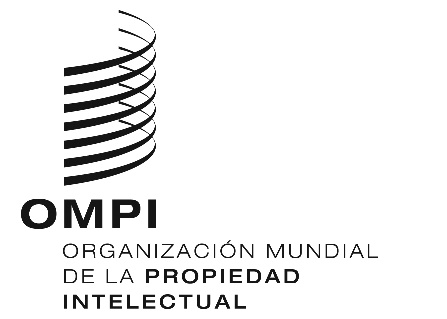 SWIPO/GRTKF/IC/41/1 ProvWIPO/GRTKF/IC/41/1 ProvWIPO/GRTKF/IC/41/1 ProvORIGINAL: INGLÉS   ORIGINAL: INGLÉS   ORIGINAL: INGLÉS   FECHA: 26 DE noviembre DE 2019  FECHA: 26 DE noviembre DE 2019  FECHA: 26 DE noviembre DE 2019  